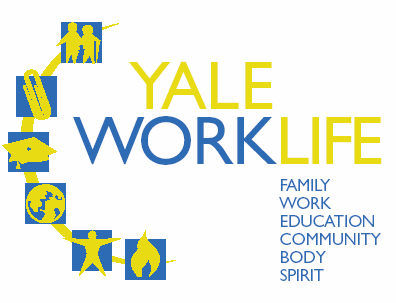 FLEXIBLE WORK ARRANGEMENT  PLANNING WORKSHEET: THINKING IT THROUGH     Yale University developed this proposal process to support employees as they think through different Flexible Work Arrangements, that can enhance their work effectiveness and provide more control over when and where they produce results.  This document is a tool to help employees consider ways to work more efficiently and flexibly.Request period:Start Date:	_____________End Date:	_____________Indicate your current and proposed schedule with hours and location How will this new schedule schedule sustain or enhance your ability to get the job done?What potential barriers could occur with  External Customers?________________________________________________________________________________________________________________________________________________What potential barriers could occur with Internal Customers?  ______________________________________________________________________________________________________________________________________________________What potential barriers could occur with Co-workers? _____________________________________________________________________________ _____________________________________________________________________________How do you suggest addressing the above barriers?Describe how your performance will be measured under this flexible work schedule.(OPTIONAL) EMPLOYEE SIGNATUREI have read and understand (Department Name) _____________________________________________ flexible work guidelines and agree to the terms and conditions set forth in these guidelines.  I understand that it is my responsibility to make my flexible work schedule a success and that the (Department Name) _________________________________________ has the right to discontinue this schedule at any time providing a two-week notice is given.____________________________________________		________________________Employee Signature							DateSUPERVISOR AUTHORIZATIONI have reviewed this flexible work schedule proposal with the employee.  This proposal is          ___ Approved             ___ DeniedIf the proposal is denied, identify the business reasons that support the denial and return the proposal to the employee:____________________________________________		________________________Supervisor Signature							Date____________________________________________		________________________Director’s Signature							DateEmployee NameEmployee NameJob TitleDepartmentCURRENT WORK SCHEDULECURRENT WORK SCHEDULECURRENT WORK SCHEDULECURRENT WORK SCHEDULECURRENT WORK SCHEDULECURRENT WORK SCHEDULECURRENT WORK SCHEDULEPROPOSED WORK SCHEDULEPROPOSED WORK SCHEDULEPROPOSED WORK SCHEDULEPROPOSED WORK SCHEDULEPROPOSED WORK SCHEDULEWork LocationHours Start         End         TOTALHours Start         End         TOTALHours Start         End         TOTALWorkLocation   Hours Start        End            TOTALHours Start        End            TOTALHours Start        End            TOTALMonday Monday Monday Monday TuesdayTuesdayTuesdayTuesdayWednesdayWednesdayWednesdayWednesdayThursdayThursdayThursdayThursdayFridayFridayFridayFridaySaturdaySaturdaySaturdaySaturdaySundaySundaySundaySunday  TOT HOURS TOTAL HOURSTOTAL HOURS